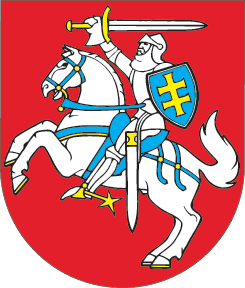 LIETUVOS RESPUBLIKOSTRANSPORTO LENGVATŲ ISTATYMO NR. VIII-1605 5 STRAIPSNIO PAKEITIMOĮSTATYMAS2017 m. gruodžio 7 d. Nr. XIII-853Vilnius1 straipsnis. 5 straipsnio pakeitimas1. Papildyti 5 straipsnio 1 dalį 8 punktu: „8) nuo 1939–1990 metų okupacijų nukentėję asmenys – politiniai kaliniai ir tremtiniai, buvę getų, koncentracijos ar kitokio tipo prievartinių stovyklų kaliniai, sukakę 70 metų ir vyresni.“2. Pakeisti 5 straipsnio 2 dalies 3 punktą ir jį išdėstyti taip:„3) nuo 1939–1990 metų okupacijų nukentėję asmenys – politiniai kaliniai ir tremtiniai, buvę getų, koncentracijos ar kitokio tipo prievartinių stovyklų kaliniai, jaunesni kaip 70 metų;“.2 straipsnis. Įstatymo įsigaliojimasŠis įstatymas įsigalioja 2018 m. sausio 1 d.Skelbiu šį Lietuvos Respublikos Seimo priimtą įstatymą.Respublikos Prezidentė	Dalia Grybauskaitė